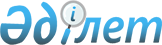 О внесении изменений в решение Жанакорганского районного маслихата № 416 от 30 декабря 2019 года "О бюджете сельского округа Кожакент на 2020-2022 годы"
					
			С истёкшим сроком
			
			
		
					Решение Жанакорганского районного маслихата Кызылординской области от 9 октября 2020 года № 514. Зарегистрировано Департаментом юстиции Кызылординской области 14 октября 2020 года № 7735. Прекращено действие в связи с истечением срока
      В соответствии с пунктом 4 статьи 109-1 кодекса Республики Казахстан от 4 декабря 2008 года "Бюджетный кодекс Республики Казахстан", подпунктом 1) пункта 1 статьи 6 Закона Республики Казахстан от 23 января 2001 года "О местном государственном управлении и самоуправлении в Республике Казахстан", Жанакорганский районный маслихат РЕШИЛ:
      1. Внести в решение Жанакорганского районного маслихата от 30 декабря 2019 года № 416 "О бюджете сельского округа Кожакент на 2020-2022 годы" (зарегистрировано в Реестре государственной регистрации нормативных правовых актов за номером 7139, опубликовано в эталонном контрольном банке нормативных правовых актов Республики Казахстан от 14 января 2020 года) следующие изменения:
      пункт 1 изложить в новой редакции:
      "1. Утвердить бюджет сельского округа Кожакент на 2020-2022 годы согласно приложениям 1, 2 и 3 соответственно, в том числе на 2020 год в следующем объеме:
      1) доходы – 157 039 тысяч тенге, в том числе:
      налоговые поступления – 2 271 тысяч тенге;
      неналоговые поступлениям – 0;
      поступления от продаж основного капитала – 0;
      поступления трансфертов – 154 768 тысяч тенге;
      2) затраты – 158 173,2 тысяч тенге;
      3) чистое бюджетное кредитование – 0;
      бюджетные кредиты – 0;
      погашение бюджетных кредитов – 0;
      4) сальдо по операциям с финансовыми активами – 0:
      приобретение финансовых активов – 0;
      поступления от продажи финансовых активов государства – 0;
      5) дефицит (профицит) бюджета – 0;
      6) финансирование дефицита (использование профицита) бюджета – 0;
      7) остаток используемых бюджетных средств – 1 133,6 тысяч тенге.".
      Приложение 1 указанного решения изложить в новой редакции согласно приложениию к настоящему решению.
      2. Настоящее решение вводится в действие с 1 января 2020 года и подлежит официальному опубликованию. Бюджет сельского округа Кожакент на 2020 год
					© 2012. РГП на ПХВ «Институт законодательства и правовой информации Республики Казахстан» Министерства юстиции Республики Казахстан
				
      Председатель внеочередной LІI сессии Жанакорганского районного маслихата 

С. Оразгелдиев

      Секретарь Жанакорганского районного маслихата 

Е. Ильясов
Приложение к решениюЖанакорганского районногомаслихата от 9 октября2020 года № 514Приложение 1 к решению Жанакорганского районного маслихата от 30 декабря 2019 года № 416
Категория
Категория
Категория
Категория
Категория
Сумма, тысяч тенге
Класс
Класс
Класс
Класс
Сумма, тысяч тенге
Подкласс
Подкласс
Подкласс
Сумма, тысяч тенге
I. ДОХОДЫ
I. ДОХОДЫ
157 039
1
Налоговые поступления
Налоговые поступления
2 271
01
Подоходный налог
Подоходный налог
319
2
Индивидуальный подоходный налог
Индивидуальный подоходный налог
319
04
Налоги на собственность
Налоги на собственность
1 952
1
Hалоги на имущество
Hалоги на имущество
52
3
Земельный налог
Земельный налог
300
4
Налог на транспортные средства
Налог на транспортные средства
1 600
4
Поступление трансфертов
Поступление трансфертов
154 768
02
Трансферты из вышестоящих органов государственного управления
Трансферты из вышестоящих органов государственного управления
154 768
3
Трансферты из бюджетов городов районного значения, сел, поселков, сельских округов
Трансферты из бюджетов городов районного значения, сел, поселков, сельских округов
154 768
Функциональная группа
Функциональная группа
Функциональная группа
Функциональная группа
Функциональная группа
Сумма, тысяч тенге
Функциональная подгруппа
Функциональная подгруппа
Функциональная подгруппа
Функциональная подгруппа
Сумма, тысяч тенге
Администратор бюджетных программ
Администратор бюджетных программ
Администратор бюджетных программ
Сумма, тысяч тенге
Программа
Программа
Сумма, тысяч тенге
Наименование
Сумма, тысяч тенге
II. ЗАТРАТЫ
158 173,2
1
Государственные услуги общего характера
36 719,4
1
Представительные, исполнительные и другие органы, выполняющие общие функции государственного управления
36 719,4
124
Аппарат акима города районного значения, села, поселка, сельского округа
36 719,4
001
Услуги по обеспечению деятельности акима города районного значения, села, поселка, сельского округа
33 659
022
Капитальные расходы государственных учреждений и организаций
60,4
032
Капитальные расходы подведомственных государственных учреждений и организаций
3 000
4
Образование
92 733
1
Дошкольное воспитание и обучение
92 733
124
Аппарат акима города районного значения, села, поселка, сельского округа
92 733
004
Обеспечение деятельности организаций дошкольного воспитания и обучения
73 079
041
Реализация государственного образовательного заказа в дошкольных организациях образования
19 654
6
Социальная помощь и социальное обеспечение
2 547
2
Социальная помощь
2 547
124
Аппарат акима города районного значения, села, поселка, сельского округа
2 547
003
Оказание социальной помощи нуждающимся гражданам на дому
2 547
7
Жилищно-коммунальное хозяйство
12 246,2
3
Благоустройство населенных пунктов
12 246,2
124
Аппарат акима города районного значения, села, поселка, сельского округа
12 246,2
008
Освещение улиц в населенных пунктах
1 576
009
Обеспечение санитарии населенных пунктов
265
011
Благоустройство и озеленение населенных пунктов
10 405,2
8
Культура, спорт, туризм и информационное пространство
13 927
1
Деятельность в области культуры
13 679
124
Аппарат акима города районного значения, села, поселка, сельского округа
13 679
006
Поддержка культурно-досуговой работы на местном уровне
13 679
2
Спорт
248
124
Аппарат акима города районного значения, села, поселка, сельского округа
248
028
Проведение физкультурно-оздравительных и спортивных мероприятии на местном уровне
248
15
Трансферты
0,6
1
Трансферты
0,6
124
Аппарат акима города районного значения, села, поселка, сельского округа
0,6
048
Возврат неиспользованных (недоиспользованных) целевых трансфертов
0,6
3.Чистое бюджетное кредитование
0
4. Сальдо по операциям с финансовыми активами
0
5. Дефицит (профицит) бюджета
0
6. Финансирование дефицита (использование профицита) бюджета
0
8
Остаток используемых бюджетных средств
1 133,6
01
Остаток бюджетных средств
1 133,6
1
Остаток бюджетных средств
1 133,6